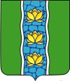 АДМИНИСТРАЦИЯ КУВШИНОВСКОГО РАЙОНАПОСТАНОВЛЕНИЕО внесении изменений в постановление администрации Кувшиновского района от 14.07.2020 № 245 «Об утверждении Плана противодействия идеологии терроризма в Кувшиновском районе Тверской областина 2019-2023 годы» (с изменениями от 18.08.2020 № 297)Руководствуясь Комплексным планом противодействия идеологии терроризма в Российской Федерации на 2019 - 2023 годы, утвержденным Президентом Российской Федерации от 28.12.2018 № Пр-2665, в соответствии с методическим пособием Антитеррористической комиссии в Тверской области «Организация мероприятий по противодействию идеологии терроризма в муниципальных образованиях Тверской области» и с целью организации деятельности по профилактике терроризма,ПОСТАНОВЛЯЮ:1. п.2.1. записать  в следующей редакции:- Ответственным должностным лицом, за реализацию мероприятий Плана противодействия идеологии терроризма в Кувшиновском районе Тверской области на 2019-2023 годы, определить: заместителя главы администрации Кувшиновского района (Русакову М.А.).2. Внести дополнения и изменения в приложение 1, утвердить и  принять к исполнению его в новой редакции.3. Абзац 2 пункта 1 постановления администрации Кувшиновского района от 18.08.2020 № 297 считать утратившим силу.4. Контроль за исполнением настоящего постановления возложить на первого заместителя главы администрации Кувшиновского района.5. Настоящее постановление подлежит размещению на официальном сайте администрации Кувшиновского района в сети «Интернет».Глава Кувшиновского района				                А.С. НикифороваПриложение 1к постановлению администрации      Кувшиновского районаот 25.03.2021 № 133ПЛАНпротиводействия идеологии терроризма в Кувшиновском районе Тверской области на 2019 - 2023 годыОбщие положенияМеждународный и отечественный опыт противодействия терроризму свидетельствует о том, что силовые методы способны предупредить лишь конкретную угрозу совершения террористического акта. Для радикального снижения угрозы терроризма необходимо разрушить саму систему его воспроизводства, основу которой составляет идеология терроризма, ее носители, а также каналы распространения. Решение данной задачи возможно лишь на основе проблемно-целевого планирования.Основу для разработки и реализации Плана противодействия идеологии терроризма в Кувшиновском районе Тверской области на 2019 – 2023 годы (далее – Муниципальный план) составляют: Стратегия национальной безопасности Российской Федерации, Концепция противодействия терроризму в Российской Федерации, Комплексный план противодействия идеологии терроризма в Российской Федерации на 2019 – 2023 годы, а также другие нормативные правовые акты в сфере обеспечения безопасности личности, общества и государства.Целью реализации мероприятий Муниципального плана является защита населения от пропагандистского (идеологического) воздействия международных террористических организаций, сообществ и отдельных лиц. Приоритетными задачами, на решение которых направлены мероприятия Муниципального плана, являются:- повышение эффективности профилактической работы с лицами, подверженными воздействию идеологии терроризма, а также подпавшими под ее влияние;- реализация мер по формированию у населения Тверского региона антитеррористического сознания;- совершенствование мер информационно-пропагандистского характера и защиты информационного пространства Российской Федерации от идеологии терроризма;- развитие организационных и иных мер, направленных на повышение результативности деятельности субъектов противодействия терроризму.Для достижения указанной цели и решения обозначенных задач необходимо реализовать следующий комплекс мероприятий.1.1. Реализации социально-экономических мер, предусмотренных законодательством Российской Федерации, в отношении лиц, отбывших наказание за совершение преступлений террористического характера, направленных на их ресоциализацию.Исполнители: подразделения по работе в сферах социальной защиты, труда и занятости населения в муниципальном образовании Тверской области во взаимодействии с территориальными подразделениями УМВД России по Тверской области;Срок: ежегодно.1.2. Проведения с лицами, отбывающими наказание в учреждениях уголовно-исполнительной системы, информационно-пропагандистских мероприятий по разъяснению преступной сущности и общественной опасности терроризма с привлечением представителей религиозных и общественных организаций, психологов (на основе отдельных планов).Исполнители: подразделения по работе в сфере общественных связей в муниципальном образовании Тверской области во взаимодействии с территориальными подразделениями УФСИН России по Тверской области, находящимися на территории муниципального образования;Срок: ежегодно.1.3. Осуществления с лицами, отбывающими наказание за совершение преступлений террористического характера, в том числе не связанное с лишением свободы, профилактических мер, предусмотренных законодательством Российской Федерации, в форме индивидуальных профилактических бесед с привлечением представителей религиозных и общественных организаций, психологов, в ходе которых разъяснять указанным лицам их моральную и правовую ответственность перед обществом, государством, социальные и правовые последствия террористической деятельности (на основе отдельных планов).Секретарь АТК Кувшиновского района												       Т.В.Цветкова«____» _______ 2021 года25.03.2021 г.№133г. Кувшиново№ п/пМероприятиеСрок реализацииИсполнители (ответственный)1. Профилактическая работа с лицами, подверженными воздействию идеологии терроризма, а также подпавшими под ее влияние1. Профилактическая работа с лицами, подверженными воздействию идеологии терроризма, а также подпавшими под ее влияние1. Профилактическая работа с лицами, подверженными воздействию идеологии терроризма, а также подпавшими под ее влияние1. Профилактическая работа с лицами, подверженными воздействию идеологии терроризма, а также подпавшими под ее влияние1. В целях предупреждения вовлечения в террористическую деятельность лиц, подверженных воздействию идеологии терроризма, а также подпавших под ее влияние, обеспечить повышение эффективности:1.1.Реализации социально-экономических мер, предусмотренных законодательством Российской Федерации, в отношении лиц, отбывших наказание за совершение преступлений террористического характера, направленных на их ресоциализацию.ежегодно.ГБУ «Комплексный центр социального обслуживания населения» Кувшиновского района (директор Орлова Е.В.) (по согласованию);ГКУ Тверской области «Центр занятости населения Кувшиновского района» (директор Любимова М.В.) (по  согласованию)во взаимодействии   сКувшиновским ОП МО МВД России «Торжокский» (начальник Курашов А.Ю.)  (по согласованию).1.2.Проведения с лицами, отбывающими наказание в учреждениях уголовно-исполнительной системы, информационно-пропагандистских мероприятий по разъяснению преступной сущности и общественной опасности терроризма с привлечением представителей религиозных 
и общественных организаций, психологов (на основе отдельных планов).ежегодноКувшиновский ОП МО МВД России «Торжокский» (начальник Курашов А.Ю.)1.3.Осуществления с лицами, отбывающими наказание за совершение преступлений террористического характера, в том числе не связанное 
с лишением свободы, профилактических мер, предусмотренных законодательством Российской Федерации, в форме индивидуальных профилактических бесед с привлечением представителей религиозных 
и общественных организаций, психологов, в ходе которых разъяснять указанным лицам их моральную и правовую ответственность перед обществом, государством, социальные и правовые последствия террористической деятельности(на основе отдельных планов).ежегодноКувшиновский ОП МО МВД России «Торжокский» (начальник Курашов А.Ю.)1.4.Проведения с членами семей лиц, причастных к террористической деятельности (действующих, осужденных, нейтрализованных), в том числе возвратившихся из стран с повышенной террористической активностью, бесед по разъяснению норм законодательства Российской Федерации, устанавливающих ответственность за участие и содействие террористической деятельности, а также оказания указанным лицам социальной, психологической и правовой помощи при участии представителей религиозных и общественных организаций, психологов.ежегодноКувшиновский ОП МО МВД России «Торжокский» (начальник Курашов А.Ю.)  (по согласованию)во взаимодействии с ГБУ «Комплексный центр социального обслуживания населения» Кувшиновского района (директор Орлова Е.В.) (по согласованию),отделом организационно-контрольной работы администрации Кувшиновского района Тверской области (руководитель отдела) и главами сельских поселений Кувшиновского района.1.5.Организация работы по доведению лицам, прибывающим из стран с повышенной террористической активностью для временного проживания и осуществления трудовой деятельности на территории Тверской области, норм законодательства Российской Федерации, устанавливающих ответственность за участие и содействие террористической деятельности, разжигание социальной, расовой, национальной и религиозной розни, создание и участие в деятельности общественных объединений, цели или действия которых направлены на насильственное изменение основ конституционного строя России, с привлечением работодателей, представителей религиозных и общественных организаций.	 ежегодно Кувшиновское ОП МО МВД России «Торжокский» (начальник Курашов А.Ю.)  (по согласованию)во взаимодействии сГБУ «Комплексный центр социального обслуживания населения» Кувшиновского района (директор Орлова Е.В.) (по согласованию),отделом организационно-контрольной работы администрации Кувшиновского района Тверской области (руководитель отдела)и  главами сельских поселений Кувшиновского района.1.6.Проведение с лицами, прибывающими в Тверскую область из стран с повышенной террористической активностью для обучения, на базе образовательных организаций мероприятий (в том числе при участии представителей религиозных и общественных организаций, психологов) в форме индивидуальных или групповых бесед  по доведению норм законодательства, устанавливающих ответственность за участие и содействие террористической деятельности, разжигание социальной, расовой, национальной и религиозной розни, создание и участие в деятельности общественных объединений, цели и действия которых направлены на насильственное изменение основ конституционного строя России.ежегодноМУ Кувшиновский РОО (руководитель Жукова Н.В.) (по согласованию),ГБПОУ «Кувшиновский колледж» (завхоз Ерхалева Е.Г.) (по согласованию), ГКОУ «Кувшиновская школа-интернат» (заведующая хозяйством Крутелева Т.В.) (по согласованию), ГБУЗ «Кувшиновская ЦРБ» (инженер по ГО ЧС Зеленский С.Л.) (по согласованию), МАУ «Межпоселенческий комплексный культурно-досуговый центр» (директор Мельникова Ю.В.) (по согласованию),  МБУ «Спортивная школа» Кувшиновского района (старший тренер Хорунжий И.Н.) (по согласованию), отдел организационно-контрольной работы администрации Кувшиновского района Тверской области (руководитель отдела),главы сельских поселений.1.7.Организация работы по изучению лицами, получившими религиозное образование за рубежом и имеющими намерения заниматься религиозной деятельностью на территории Тверской области, норм законодательства Российской Федерации, устанавливающих ответственность за участие и содействие террористической деятельности, традиционных российских духовно-нравственных ценностей  и современной религиозной ситуации в регионе пребывания.ежегодноОтдел организационно-контрольной работы администрации Кувшиновского района Тверской области (руководитель отдела)1.8.Проведения с молодежью, в том числе с лицами, состоящими на профилактическом учете и (или) находящимися под административным надзором в органах внутренних дел Российской Федерации в связи с причастностью к совершению правонарушений в сфере общественной безопасности, профилактических мероприятий в форме индивидуальных (групповых) бесед по формированию стойкого неприятия идеологии терроризма и привитию традиционных российских духовно-нравственных ценностей с привлечением к указанной работе представителей религиозных, общественных и спортивных организаций, психологов.ежегодноКувшиновское ОП МО МВД России «Торжокский» (начальник Курашов А.Ю.)  (по согласованию)во взаимодействии сМУ Кувшиновский РОО  (руководитель Жукова Н.В.) (по согласованию),ГБПОУ «Кувшиновский колледж» (завхоз Ерхалева Е.Г.) (по согласованию),ГКОУ «Кувшиновская школа-интернат» (заведующая хозяйством Крутелева Т.В.) (по согласованию),ГБУ «Комплексный центр социального обслуживания населения» Кувшиновского района (директор Орлова Е.В.)(по согласованию),МАУ «Межпоселенческий комплексный культурно-досуговый центр» ( директор Мельникова Ю.В.) (по согласованию),МБУ «Спортивная школа» Кувшиновского района  (старший тренер Хорунжий И.Н.)(по согласованию).2. Меры по формированию у населения Тверской областиантитеррористического сознания2. Меры по формированию у населения Тверской областиантитеррористического сознания2. Меры по формированию у населения Тверской областиантитеррористического сознания2. Меры по формированию у населения Тверской областиантитеррористического сознания2.1.В целях развития у населения, прежде всего молодежи, активной гражданской позиции, направленной на неприятие идеологии терроризма, проводить общественно-политические, культурные и спортивные мероприятия, посвященные Дню солидарности в борьбе с терроризмом (3 сентября). При реализации указанных мероприятий обеспечить максимальный охват участников из различных категорий населения с привлечением видных федеральных и региональных политических деятелей, авторитетных представителей общественных и религиозных организаций, науки, культуры и спорта.ежегодно (сентябрь)МУ Кувшиновский РОО,  руководитель Жукова Н.В. (по согласованию),ГБПОУ «Кувшиновский колледж» (завхоз Ерхалева Е.Г.) (по согласованию),ГКОУ «Кувшиновская школа-интернат»  (заведующая хозяйством Крутелева Т.В.) (по согласованию),МАУ «Межпоселенческий комплексный культурно-досуговый центр» (директор Мельникова Ю.В.)(по согласованию),МБУ «Спортивная школа» Кувшиновского района  (старший тренер Хорунжий И.Н.) (по согласованию),отдел организационно-контрольной работы администрации Кувшиновского района Тверской области (руководитель отдела)2.2В целях снижения уязвимости молодежи от воздействия идеологии терроризма:2.2.1.Проводить на базе образовательных организаций (в том числе с участием представителей религиозных и общественных организаций, деятелей культуры и искусства) воспитательные и культурно-просветительские мероприятия, направленные на развитие у детей и молодежи неприятия идеологии терроризма и привитие им традиционных российских духовно-нравственных ценностей. ежегодноМУ Кувшиновский РОО  (руководитель Жукова Н.В.) (по согласованию),ГБПОУ «Кувшиновский колледж»  (завхоз Ерхалева Е.Г.) (по согласованию),ГКОУ «Кувшиновская школа-интернат»  (заведующая хозяйством Крутелева Т.В.) (по согласованию),ГБУЗ «Кувшиновская ЦРБ»  (инженер по ГО ЧС Зеленский С.Л.) (по согласованию),МАУ «Межпоселенческий комплексный культурно-досуговый центр» (директор Мельникова Ю.В.) (по согласованию),МБУ «Спортивная школа» Кувшиновского района,  старший тренер Хорунжий И.Н. (по согласованию).2.2.2.В рамках всероссийских и региональных молодежных форумов организовывать с привлечением лидеров общественного мнения проведение тематических мероприятий по вопросам предупреждения распространения идеологии терроризма среди молодежи.ежегодноМУ Кувшиновский РОО  (руководитель Жукова Н.В.) (по согласованию),  ГБПОУ «Кувшиновский колледж» (завхоз Ерхалева Е.Г.) (по согласованию), ГКОУ «Кувшиновская школа-интернат»  (заведующая хозяйством Крутелева Т.В.) (по согласованию), МАУ «Межпоселенческий комплексный культурно-досуговый центр» (директор Мельникова Ю.В.) (по согласованию),  МБУ «Спортивная школа» Кувшиновского района,  старший тренер Хорунжий И.Н. (по согласованию).2.2.3.Внедрить в практическую деятельность общественных организаций и движений, представляющих интересы молодежи, в том числе военно-патриотических молодежных и детских объединений Тверской области, информационные и методические материалы по развитию у детей и молодежи неприятия идеологии терроризма и по привитию традиционных российских духовно-нравственных ценностей, разработанные Росмолодежью во взаимодействии с Минпросвещения России, ФАДН России, ФСБ России, МВД России, Росгвардией, Минобороны России.с 2020 года – ежегодноМУ Кувшиновский РОО  (руководитель Жукова Н.В.) (по согласованию), ГБПОУ «Кувшиновский колледж»  (завхоз Ерхалева Е.Г.) (по согласованию), ГКОУ «Кувшиновская школа-интернат»  (заведующая хозяйством Крутелева Т.В.) (по согласованию) во взаимодействии с территориальным подразделением УФСБ России по Тверской области в г.Торжке, Кувшиновским ОП МО МВД России «Торжокский» (начальник Курашов А.Ю.)  (по согласованию).2.3.В целях предотвращения использования религиозного фактора 
в распространении идеологии терроризма проводить регулярные встречи с руководителями (представителями) религиозных организаций (групп) по вопросам совершенствования форм и методов профилактической работы среди верующих.не реже одного раза в полугодиеМАУ «Межпоселенческий комплексный культурно-досуговый центр» (директор Мельникова Ю.В.) (по согласованию),  отдел организационно-контрольной работы администрации Кувшиновского района Тверской области (руководитель отдела).2.4.В целях привлечения институтов гражданского общества к участию в работе по созданию информационных материалов в сфере противодействия идеологии терроризма осуществлять поддержку творческих проектов антитеррористической направленности, в том числе в рамках реализуемых грантовых программ.ежегодно.МУ Кувшиновский РОО  (руководитель Жукова Н.В.) (по согласованию), ГБПОУ «Кувшиновский колледж»  (завхоз Ерхалева Е.Г.) (по согласованию), ГКОУ «Кувшиновская школа-интернат»  (заведующая хозяйством Крутелева Т.В.) (по согласованию), МАУ «Межпоселенческий комплексный культурно-досуговый центр» (директор Мельникова Ю.В.) (по согласованию).3. Совершенствование мер информационно-пропагандистского характера и защиты информационного пространства Тверской области от идеологии терроризма3. Совершенствование мер информационно-пропагандистского характера и защиты информационного пространства Тверской области от идеологии терроризма3. Совершенствование мер информационно-пропагандистского характера и защиты информационного пространства Тверской области от идеологии терроризма3. Совершенствование мер информационно-пропагандистского характера и защиты информационного пространства Тверской области от идеологии терроризма3.В целях совершенствования информационно-пропагандистских мер, направленных на противодействие идеологии терроризма:3.1.Организовывать с привлечением лидеров общественного мнения, популярных блогеров создание и распространение в средствах массовой информации и сети «Интернет» информационных материалов (печатных, аудиовизуальных и электронных) в сфере противодействия идеологии терроризма, в том числе основанных на обращениях (призывах) лиц, отказавшихся от террористической деятельности, а также их родственников.ежегодноМАУ «Межпоселенческий комплексный культурно-досуговый центр» (директор Мельникова Ю.В.) (по согласованию),  отдел организационно-контрольной работы администрации Кувшиновского района Тверской области (руководитель отдела)во взаимодействии с территориальным подразделением УФСБ России по Тверской области в г.Торжке и  Кувшиновским ОП МО МВД России «Торжокский» (начальник Курашов А.Ю.)  (по согласованию).3.2.Обеспечить использование средств наружной рекламы и оборудования мобильного комплекса информирования и обеспечения населения (МКИОН (по возможности)), установленных в местах массового пребывания людей, для доведения до населения информационных материалов (печатных, аудиовизуальных и электронных) в сфере профилактики терроризма.ежегодно.Начальник ООНДиПР по Торжокскому, Спировскому, Кувшиновскому районам Лебедев А.А. во взаимодействии  с МАУ «Межпоселенческий комплексный культурно-досуговый центр» (директор Мельникова Ю.В.) (по согласованию),  отделом  организационно-контрольной работы администрации Кувшиновского района Тверской области (руководитель отдела)3.3.Обеспечить направление в управление информационной политики аппарата Правительства Тверской области информационных материалов (печатных, аудиовизуальных и электронных) по вопросам профилактики терроризма для размещения на официальном портале Национального антитеррористического комитета и для последующего использования в практической деятельностиежегодно.Отдел организационно-контрольной работы администрации Кувшиновского района Тверской области (руководитель отдела)3.4.Обеспечить создание и функционирование на официальных сайтах органов местного самоуправления муниципального образования Тверской области разделов (подразделов), посвященных вопросам противодействия терроризму и его идеологии, а также доступ к данным разделам с главных страниц указанных сайтов.2019 год.Отдел организационно-контрольной работы администрации Кувшиновского района Тверской области (руководитель отдела)4. Организационные и иные меры, направленные на повышение результативности деятельности субъектов противодействия терроризму4. Организационные и иные меры, направленные на повышение результативности деятельности субъектов противодействия терроризму4. Организационные и иные меры, направленные на повышение результативности деятельности субъектов противодействия терроризму4. Организационные и иные меры, направленные на повышение результативности деятельности субъектов противодействия терроризму4.1.В целях совершенствования подготовки муниципальных служащих, а также иных работников, участвующих в рамках своих полномочий в реализации мероприятий по противодействию идеологии терроризма на территории Тверской области обеспечить повышение квалификации муниципальных служащих, а также иных работников, участвующих в рамках своих полномочий в реализации мероприятий по противодействию идеологии терроризма. ежегодноОтдел организационно-контрольной работы администрации Кувшиновского района Тверской области (руководитель отдела)4.2.В целях совершенствования научного и методического сопровождения деятельности в сфере противодействия идеологии терроризма:4.2.1.Организовать на системной основе разработку на базе образовательных организаций учебно-методических материалов по актуальным вопросам противодействия идеологии терроризма с учетом развития обстановки в указанной сфере.ежегодно.МУ Кувшиновский РОО  (руководитель Жукова Н.В.) (по согласованию), ГБПОУ «Кувшиновский колледж»  (завхоз Ерхалева Е.Г.) (по согласованию), ГКОУ «Кувшиновская школа-интернат»  (заведующая хозяйством Крутелева Т.В.) (по согласованию)4.2.2.Организовать внедрение в образовательные организации информационно-методических материалов по доведению до обучающихся норм законодательства Российской Федерации, устанавливающих ответственность за участие и содействие террористической деятельности, разжигание социальной, расовой, национальной и религиозной розни, создание и участие в деятельности общественных объединений, цели и действия которых направлены на насильственное изменение основ конституционного строя России, разработанных Минобрнауки России и Минпросвещения России, в целях внедрения в образовательный процесс.2020 год.МУ Кувшиновский РОО  (руководитель Жукова Н.В.) (по согласованию), ГБПОУ «Кувшиновский колледж»  (завхоз Ерхалева Е.Г.) (по согласованию), ГКОУ «Кувшиновская школа-интернат»  (заведующая хозяйством Крутелева Т.В.) (по согласованию), ГБУЗ «Кувшиновская ЦРБ»  (инженер по ГО ЧС Зеленский С.Л.) (по согласованию), МАУ «Межпоселенческий комплексный культурно-досуговый центр» (директор Мельникова Ю.В.) (по согласованию),  МБУ «Спортивная школа» Кувшиновского района,  старший тренер Муранов С.А. (по согласованию).4.2.3.Организовать внедрение в образовательные организации методики своевременного выявления в образовательных организациях обучающихся, подверженных воздействию идеологии терроризма или подпавших под ее влияние, а также оказания указанным лицам соответствующей психологической помощи, разработанной Минобрнауки России и Минпросвещения России, в целях ее внедрения в образовательный процесс.2021 годМУ Кувшиновский РОО  (руководитель Жукова Н.В.) (по согласованию), ГБПОУ «Кувшиновский колледж»  (завхоз Ерхалева Е.Г.) (по согласованию), ГКОУ «Кувшиновская школа-интернат»  (заведующая хозяйством Крутелева Т.В.) (по согласованию), ГБУЗ «Кувшиновская ЦРБ»  (инженер по ГО ЧС Зеленский С.Л.) (по согласованию), МАУ «Межпоселенческий комплексный культурно-досуговый центр» (директор Мельникова Ю.В.) (по согласованию),  МБУ «Спортивная школа» Кувшиновского района,  старший тренер Хорунжий И.Н. (по согласованию).4.3.В целях совершенствования деятельности и обмена опытом по противодействию идеологии терроризма обеспечить проведение конференций, форумов, семинаров, «круглых столов» и других мероприятий с последующим опубликованием их результатов, в том числе в сети «Интернет».ежегодно.Отдел организационно-контрольной работы администрации Кувшиновского района Тверской области (руководитель отдела),  МУ Кувшиновский РОО  (руководитель Жукова Н.В.) (по согласованию), ГБПОУ «Кувшиновский колледж»  (завхоз Ерхалева Е.Г.) (по согласованию), ГКОУ «Кувшиновская школа-интернат»  (заведующая хозяйством Крутелева Т.В.) (по согласованию), ГБУЗ «Кувшиновская ЦРБ»  (инженер по ГО ЧС Зеленский С.Л.) (по согласованию), МАУ «Межпоселенческий комплексный культурно-досуговый центр» (директор Мельникова Ю.В.) (по согласованию),  МБУ «Спортивная школа» Кувшиновского района,  старший тренер Хорунжий И.Н. (по согласованию).5. Координация и контроль деятельности по исполнению 
Муниципального плана5. Координация и контроль деятельности по исполнению 
Муниципального плана5. Координация и контроль деятельности по исполнению 
Муниципального плана5. Координация и контроль деятельности по исполнению 
Муниципального плана5.1.Координацию работы и контроль за реализацией мероприятий Муниципального плана осуществляет Глава муниципального образования Тверской области. 5.2.В целях формирования механизма реализации Муниципального плана:5.2.1.В органах местного самоуправления муниципального образования Тверской области определить должностных лиц, на которых будет возложено непосредственное руководство работой по исполнению мероприятий Муниципального плана.до 30 апреля 2019 года.МУ Кувшиновский РОО  (руководитель Жукова Н.В.) (по согласованию),ГБПОУ «Кувшиновский колледж»  (завхоз Ерхалева Е.Г.) (по согласованию), ГКОУ «Кувшиновская школа-интернат»  (заведующая хозяйством Крутелева Т.В.) (по согласованию), ГБУ «Комплексный центр социального обслуживания населения» Кувшиновского района (директор Орлова Е.В.) (по согласованию),   ГБУЗ «Кувшиновская ЦРБ»  (инженер по ГО ЧС Зеленский С.Л.) (по согласованию), МАУ «Межпоселенческий комплексный культурно-досуговый центр» (директор Мельникова Ю.В.) (по согласованию),  МБУ «Спортивная школа» Кувшиновского района,  старший тренер Хорунжий И.Н. (по согласованию), ГКУ Тверской области «Центр занятости населения Кувшиновского района» (директор Любимова М.В.)(по  согласованию), отдел организационно-контрольной работы администрации Кувшиновского района Тверской области (руководитель отдела)5.2.2.Предусматривать реализацию мероприятий Муниципального плана в текущих и перспективных планах деятельности органов местного самоуправления муниципального образования Тверской области.ежегодно.МУ Кувшиновский РОО  (руководитель Жукова Н.В.) (по согласованию), ГБПОУ «Кувшиновский колледж»  (завхоз Ерхалева Е.Г.) (по согласованию), ГКОУ «Кувшиновская школа-интернат»  (заведующая хозяйством Крутелева Т.В.) (по согласованию), ГБУ «Комплексный центр социального обслуживания населения» Кувшиновского района (директор Орлова Е.В.) (по согласованию),   ГБУЗ «Кувшиновская ЦРБ»  (инженер по ГО ЧС Зеленский С.Л.) (по согласованию), МАУ «Межпоселенческий комплексный культурно-досуговый центр» (директор Мельникова Ю.В.) (по согласованию),  МБУ «Спортивная школа» Кувшиновского района,  старший тренер Хорунжий И.Н. (по согласованию),ГКУ Тверской области «Центр занятости населения Кувшиновского района» (директор Любимова М.В.) (по  согласованию), отдел организационно-контрольной работы администрации Кувшиновского района Тверской области (руководитель отдела).5.2.3.Оказывать органам местного самоуправления сельских поседений Тверской области методическую и практическую помощь в организации и реализации мероприятий в сфере противодействия идеологии терроризма.ежегодно.МУ Кувшиновский РОО  (руководитель Жукова Н.В.) (по согласованию), ГБПОУ «Кувшиновский колледж»  (завхоз Ерхалева Е.Г.) (по согласованию), ГКОУ «Кувшиновская школа-интернат»  (заведующая хозяйством Крутелева Т.В.) (по согласованию), ГБУ «Комплексный центр социального обслуживания населения» Кувшиновского района (директор Орлова Е.В.) (по согласованию),   ГБУЗ «Кувшиновская ЦРБ»  (инженер по ГО ЧС Зеленский С.Л.) (по согласованию), МАУ «Межпоселенческий комплексный культурно-досуговый центр» (директор Мельникова Ю.В.) (по согласованию),  МБУ «Спортивная школа» Кувшиновского района,  старший тренер Хорунжий И.Н. (по согласованию), ГКУ Тверской области «Центр занятости населения Кувшиновского района» (директор Любимова М.В.) (по  согласованию), отдел организационно-контрольной работы администрации Кувшиновского района Тверской области (руководитель отдела).5.3.Обеспечить подготовку и направление в аппарат антитеррористической комиссии в Тверской области отчетов о ходе выполнения мероприятий Муниципального плана.1 полугодие – до 20 июня отчетного года;за год – до 20 декабря отчетного года. Главный специалист отдела по делам ГО ЧС и ООС администрации Кувшиновского района, Цветкова Т.В.6. Финансовое обеспечение деятельности по исполнению 
Регионального плана6. Финансовое обеспечение деятельности по исполнению 
Регионального плана6. Финансовое обеспечение деятельности по исполнению 
Регионального плана6. Финансовое обеспечение деятельности по исполнению 
Регионального планаФинансовое обеспечение расходных обязательств, связанных 
с реализацией Муниципального плана, осуществляется за счет бюджетных средств, выделяемых на основную деятельность органов местного самоуправления муниципального образования Тверской области, а также 
за счет привлечения средств из внебюджетных источников.